S1PSSec One Posting Management SystemOverviewS1PS is a fully OFFLINE Windows based software (Non-Internet). It is SSOE1 and SSOE2 compliance and it can runs on Windows 11. It is also already White Listed by MOE-NCB.The software and its database reside in your school computer. There is no need to conform to the MOE IT Security Specification. S1PS is really easy to use. It is FAST and has a friendly user-interface. After all the initial setup, the whole process of allocation should take less than 10 minutes.Work FlowThe following is the recommended work flow for the S1PS.Login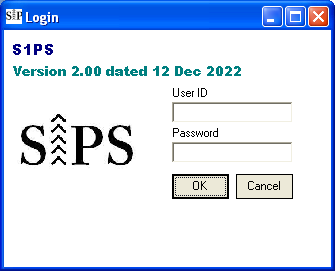 StepsEnter User ID (system)Enter Password (system)Click “OK”Main Menu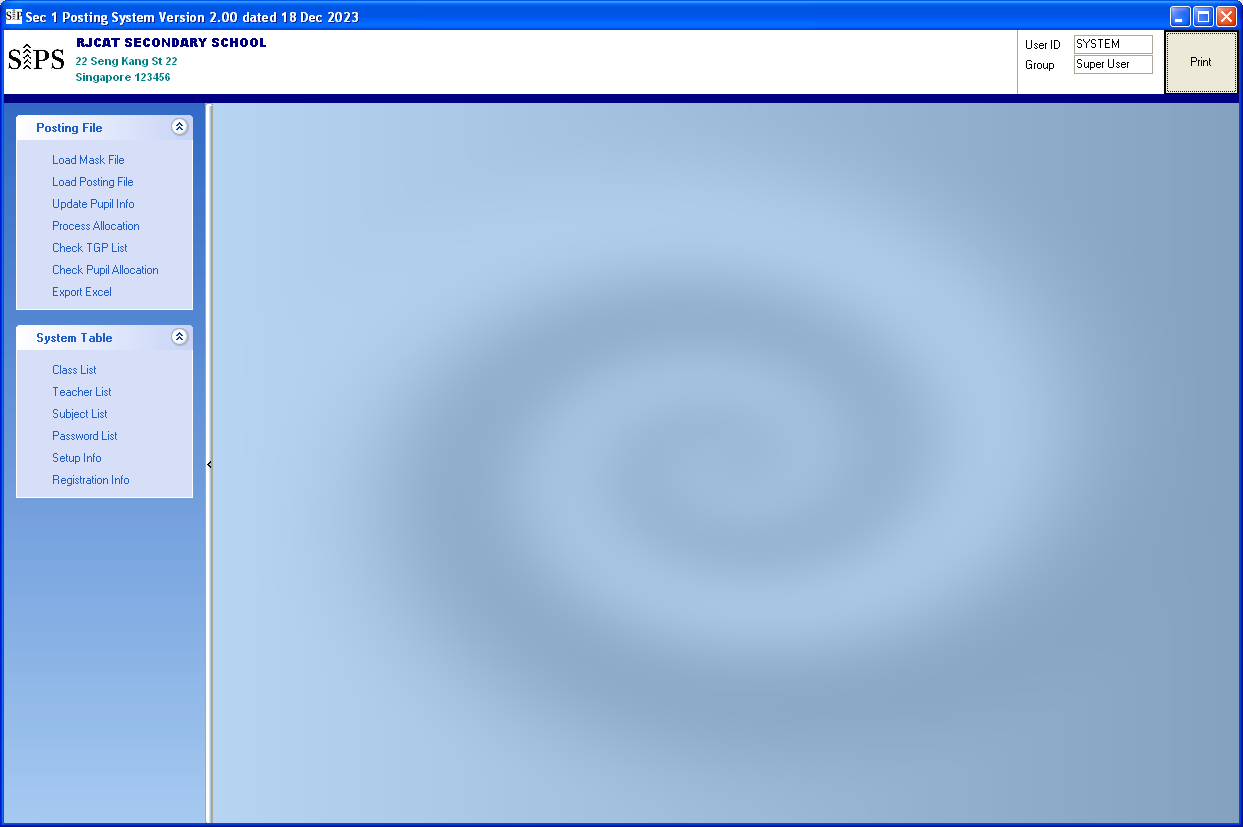 Setup Teaching Group Parameters and SBB CriteriaThe default Criteria is based on MOE guideline. However, you may change them based on your school needs.Menu Access: System Table – Setup Info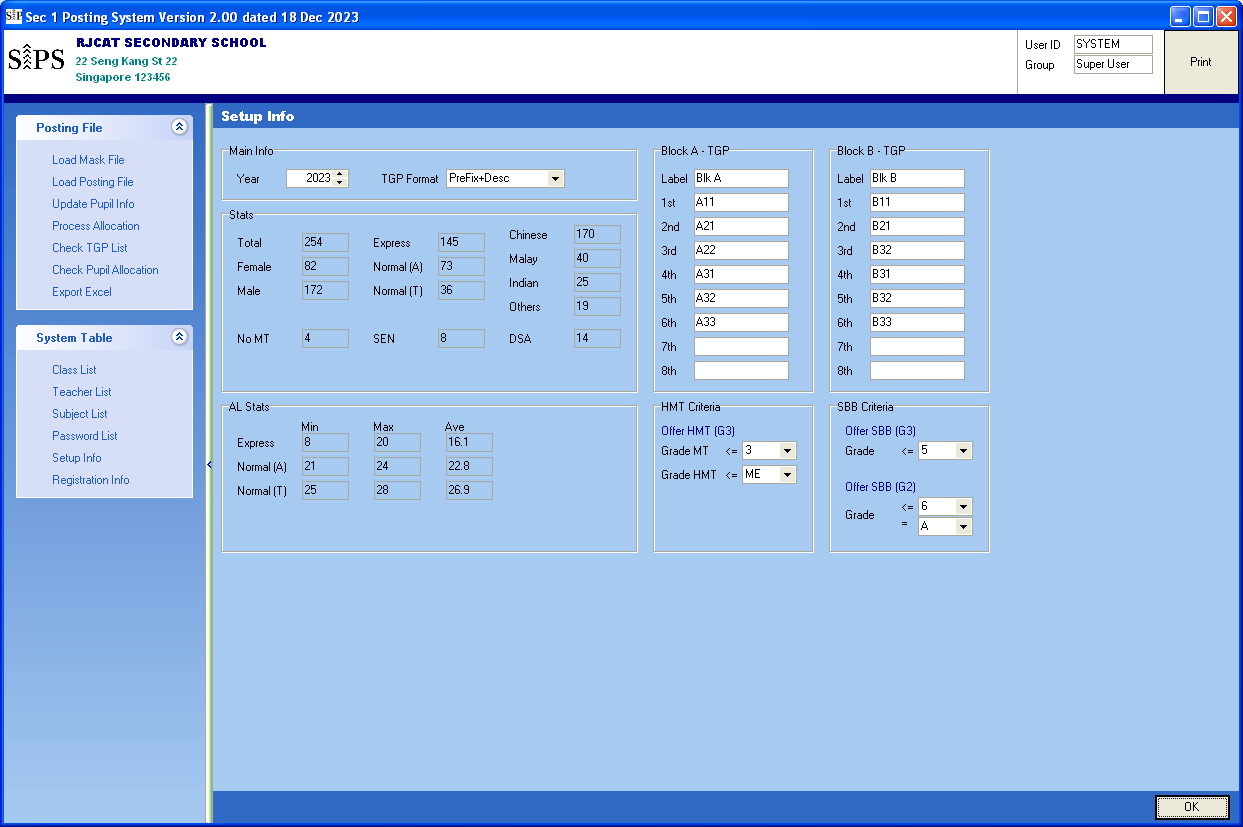 StepsUpdate the info accordinglyClick “OK”Setup Class ListThe default is 8 classes, 4 in Block A and 4 in Block B. You may change them based on your school needs.Menu Access: System Table – Class List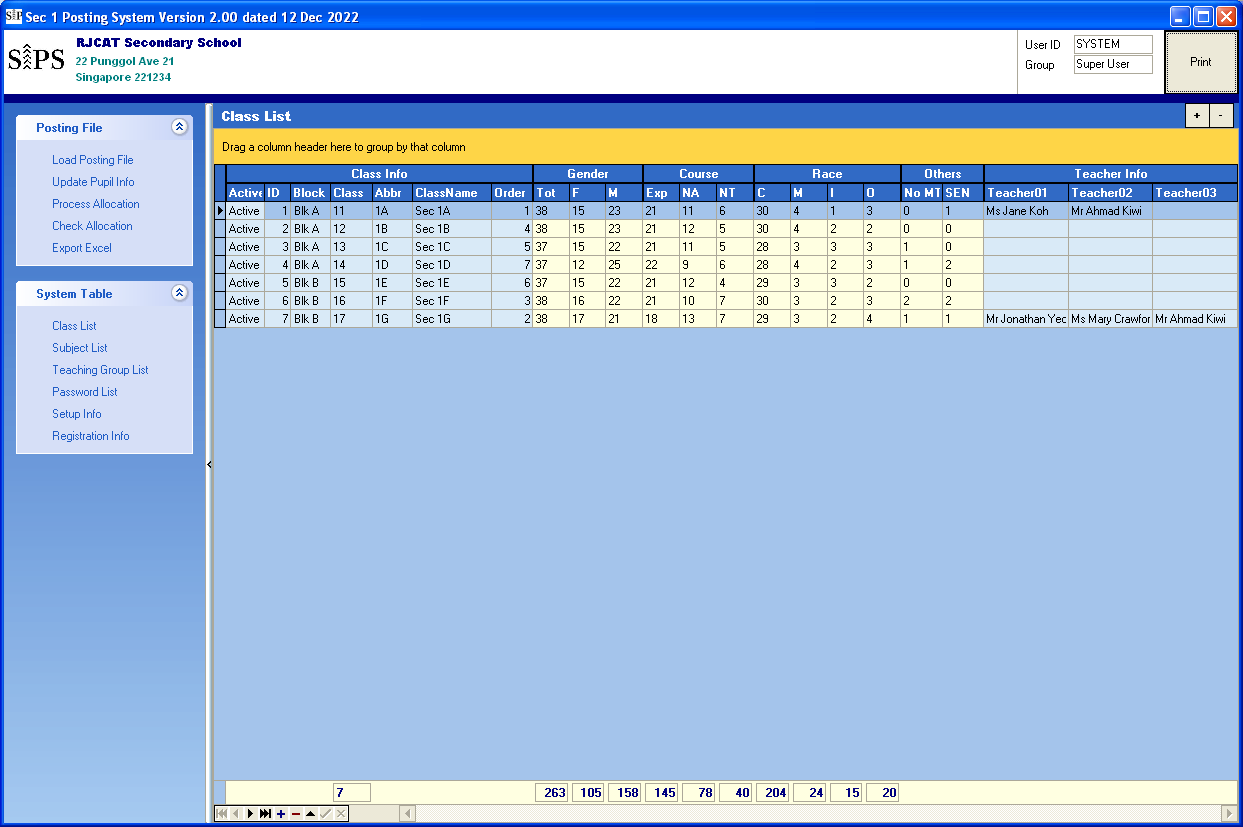 Steps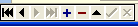 Add or Delete Class based on your school needsAssign Block A or Block B to ClassClick another record to saveSetup Subject ListS1PS will adopt the new subject naming convention: G1, G2 & G3. In addition, G0 will be used for the common curriculum Subjects (ART, & D&T, FCE and Music). Most of the subjects are already included.There are 2 blocks of teaching groups (Block A and Block B). Each block has up to 6 teaching groups (TGP).The current teaching groups are defined according to Course (Exp, NA & NT):TGP 1	-	for NTTGP 2-3	-	for NATGP 4-6	-	for ExpressTechnically, you may use any group for any Course (Exp, NA & NT). The current setting is basically for easy viewing by Column.Menu Access: System Table – Subject List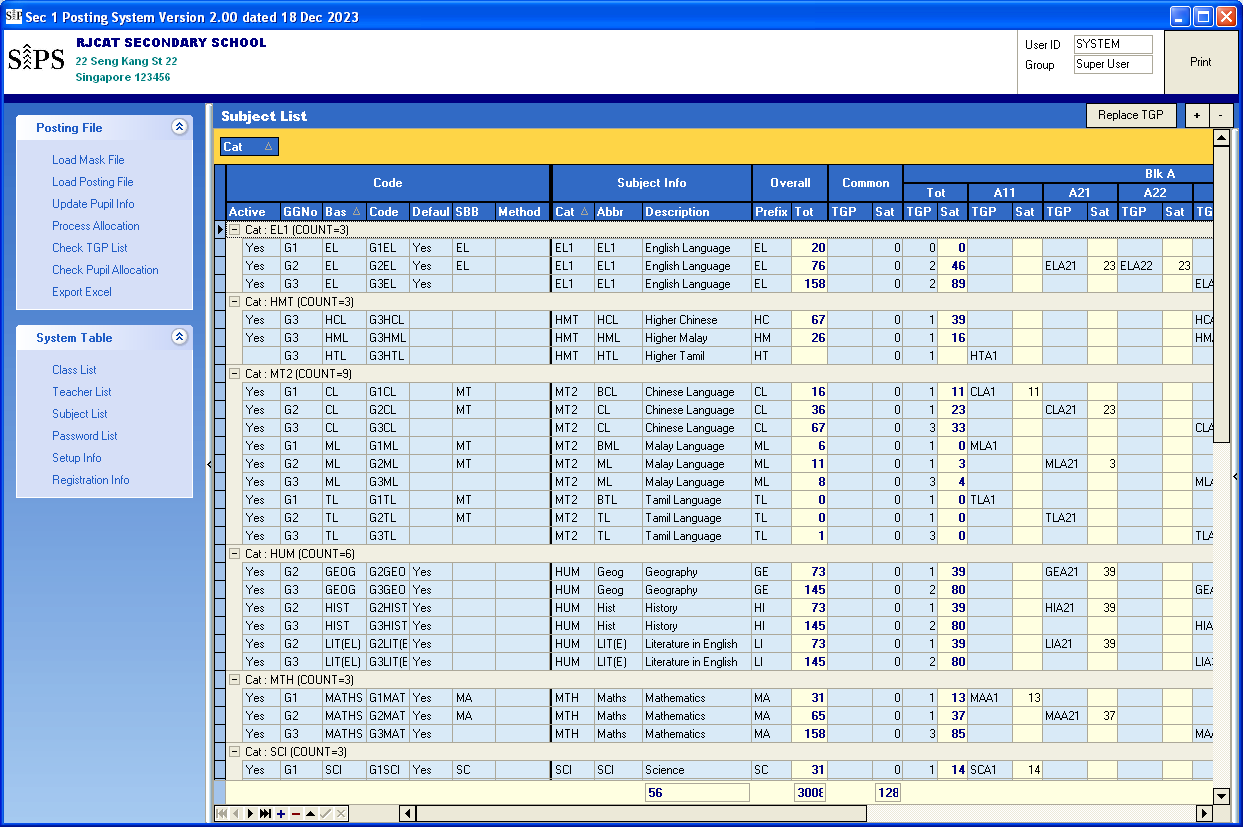 StepsAdd or Delete Class Subject based on your school needsClick another record to saveUpdate Teaching Groups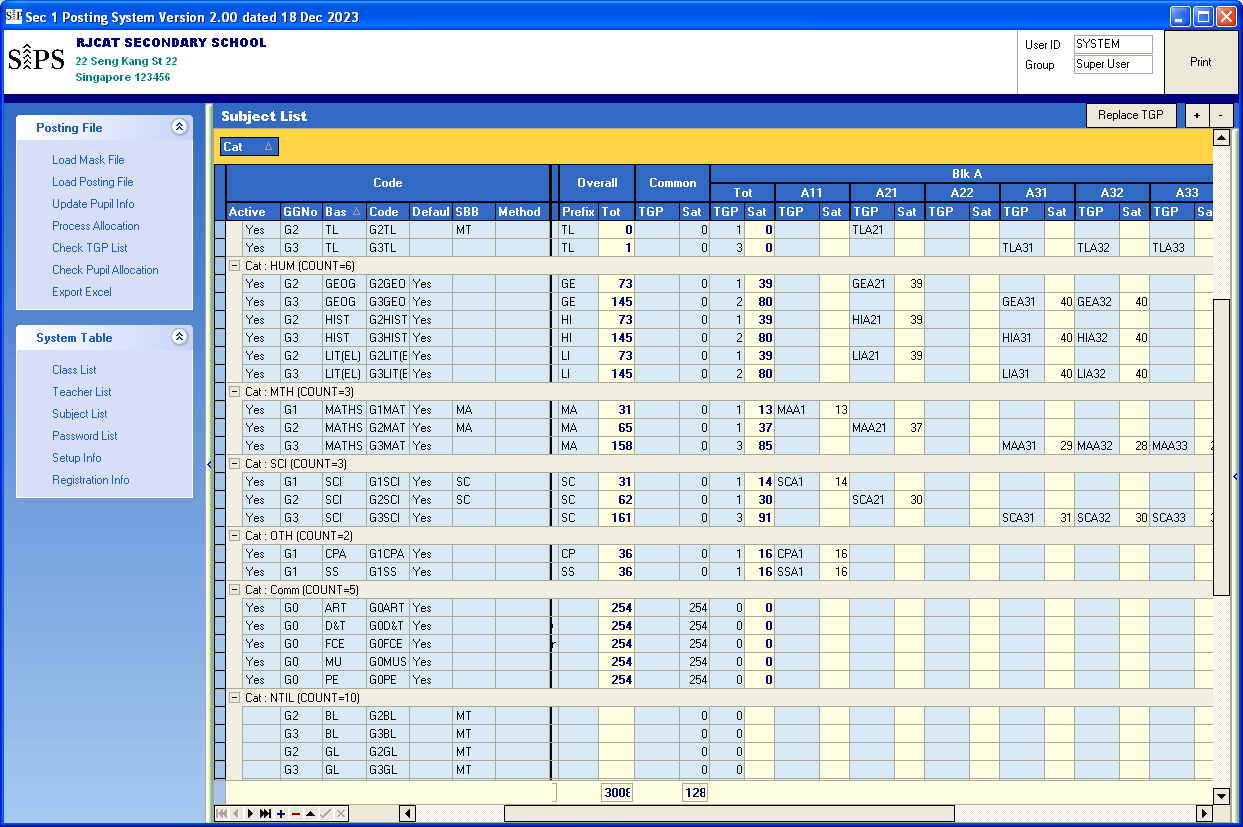 StepsSelect a SubjectChange the PrefixClick “Update TGP”Load Mask FileThe Mask File used is CSV format. This is the preliminary posting file for planning purposes.Menu Access: Posting File – Load Mask File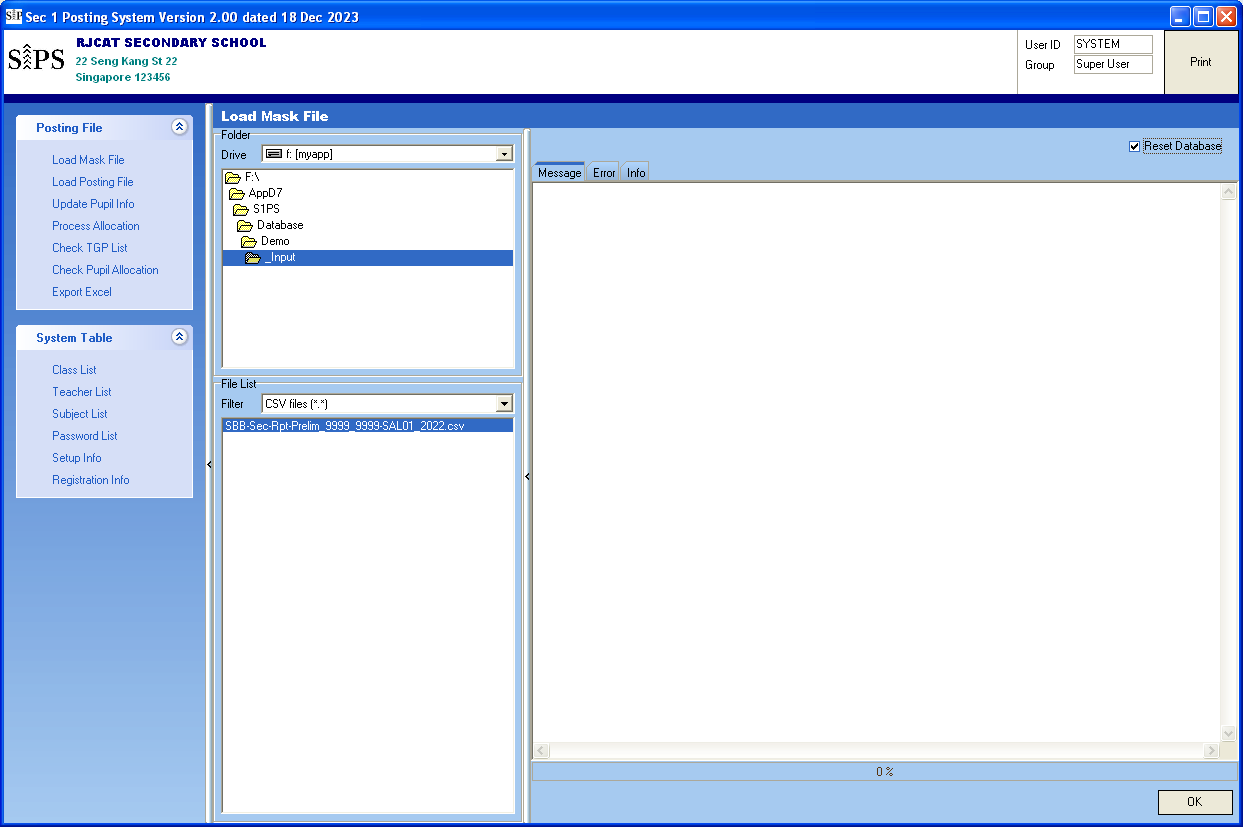 StepsPoint the folder where you save the Mask FileSelect the Mask FileTick Reset DatabaseClick “OK”Print Report for PlanningThere are 2 reports you can use for planning purposes01 GG Profile02 Combi ProfileWith these 2 reports, you may plan the total teaching groups needed for each subject, pre-allocate group of students to Blk A or Blk B. For example, if there is a small group of students offered G1EL, you may pre-allocate them to Blk A.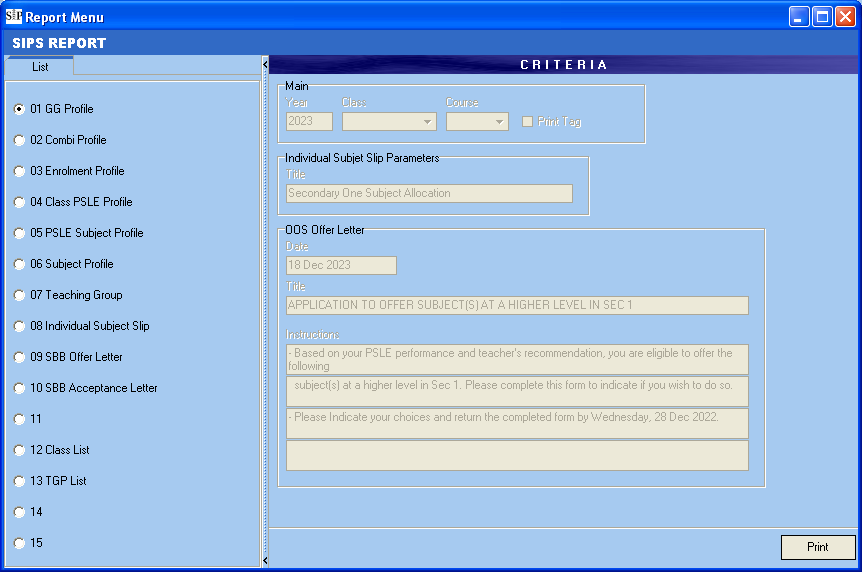 Load Posting FileThe posting File used is CSV format.Menu Access: Posting File – Load Posting File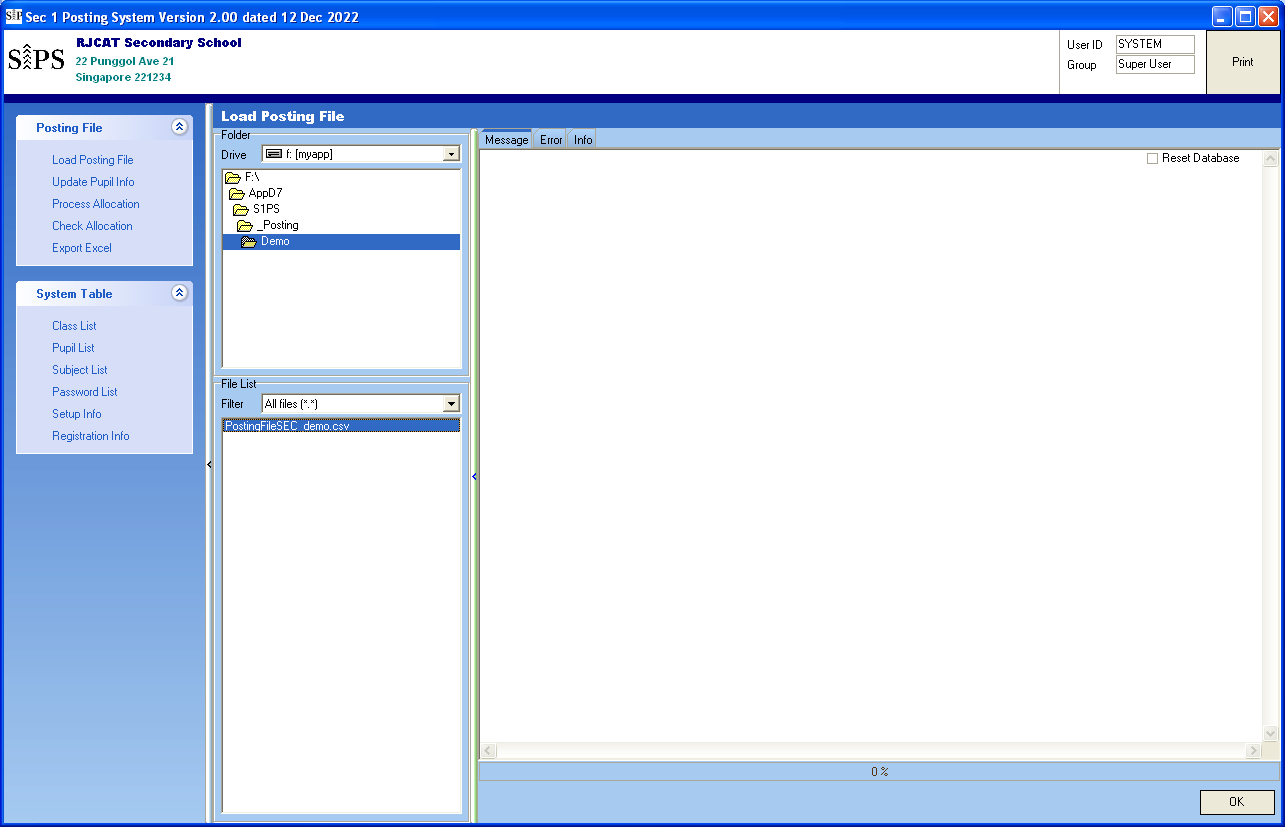 StepsPoint the folder where you save the Posting FileSelect Posting FileClick “OK”Update Pupil InfoMost of the fixed data are loaded from Posting File. S1PS will determine some info based on the Criteria set:Offer HMT (HCL, HML or HTL)Offer SBB (EL, MT, SC & MA)Some students may decide not to take up the offer. As such, you need to remove them before “Process Allocation”. In addition, there may be “Extra Subjects” that students may want to take up (Japanese, French, Higher Art,  etc)(For the Draft Allocation, you need use the default first).Menu Access: Posting File – Subject List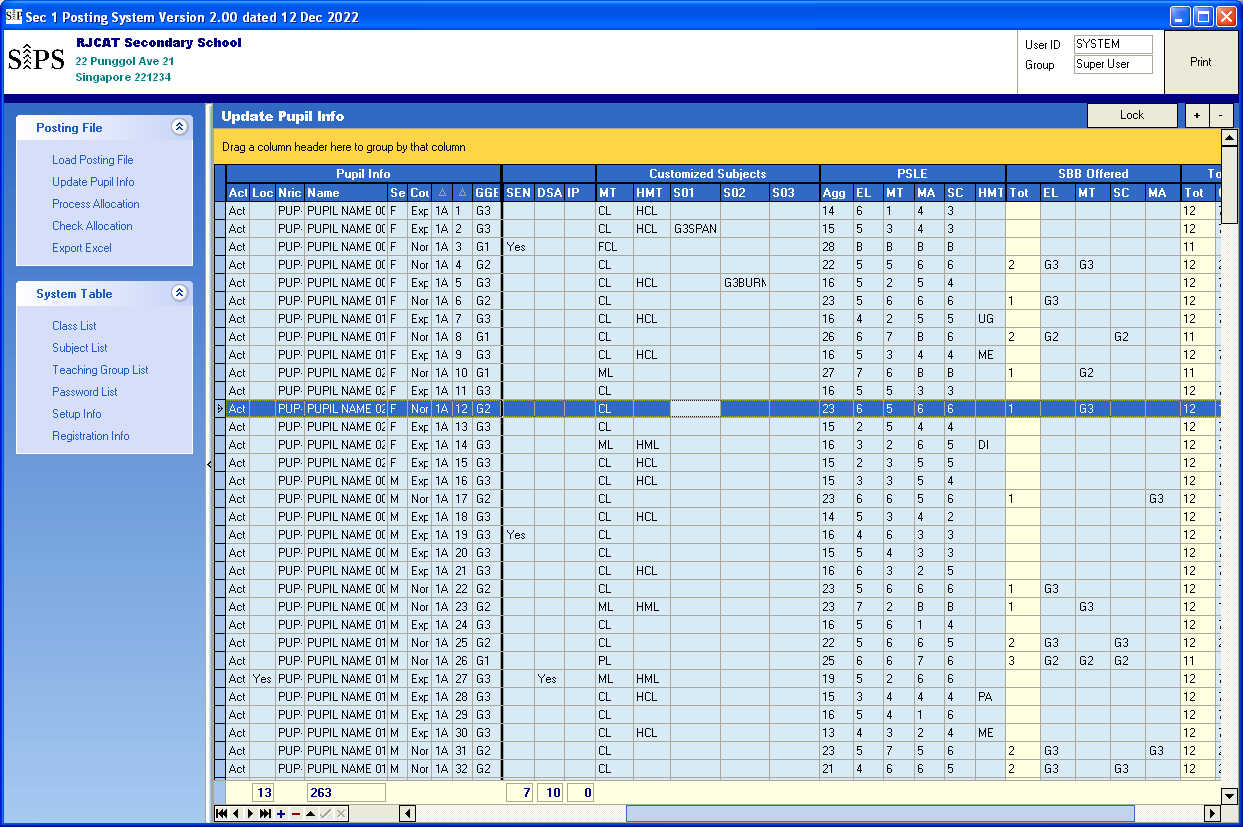 StepsPoint the studentChange the value accordinglyClick another record to saveProcess AllocationThere are 2 parts in the Allocation:Class Allocation 	-	Assign Class to StudentsSubject Allocation	-	Assign Subject to StudentsFor a start, you Process both at the same time.Menu Access: Posting File – Process Allocation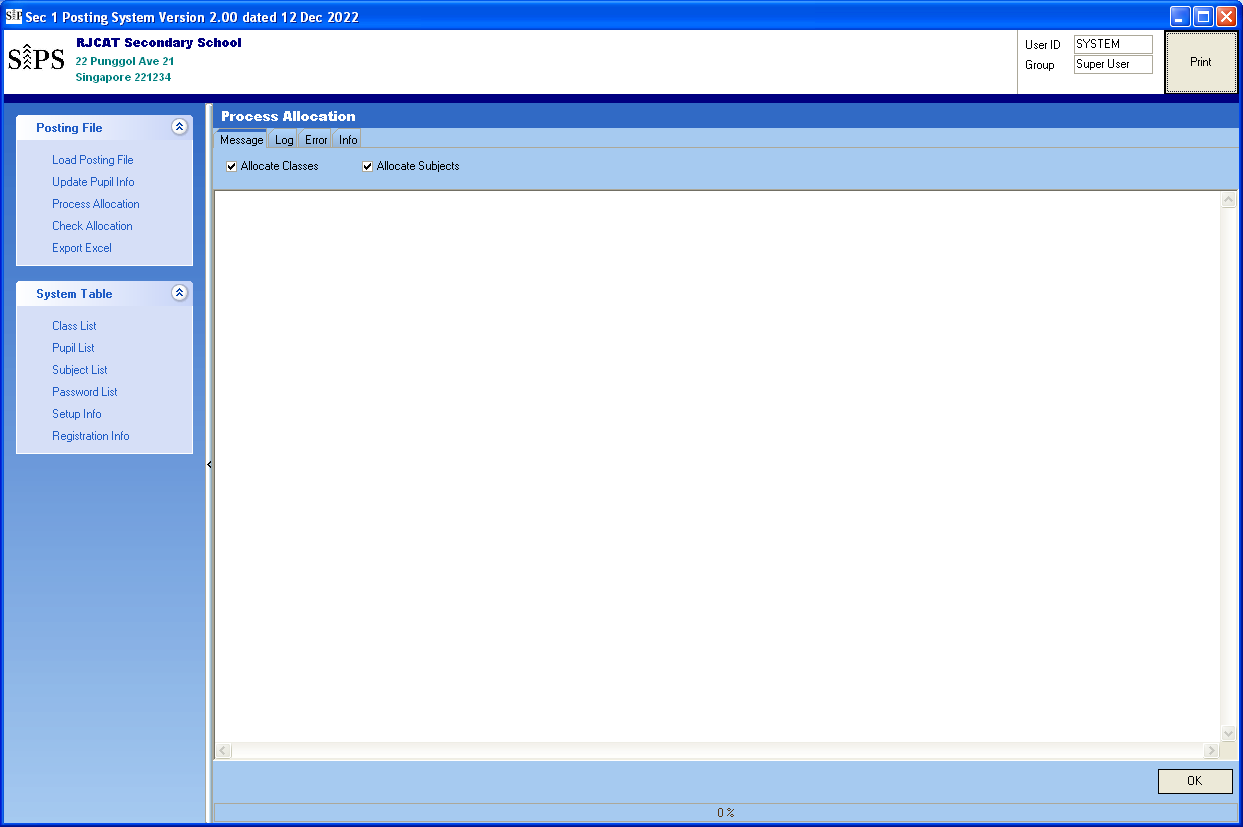 StepsTick “Allocate Class” if need to Allocate Class to studentsTick “Allocate Subject” if need to Allocate Subjects to studentsClick “OK”Check AllocationYou can review the Student Allocation here.Menu Access: Posting File – Check Allocation

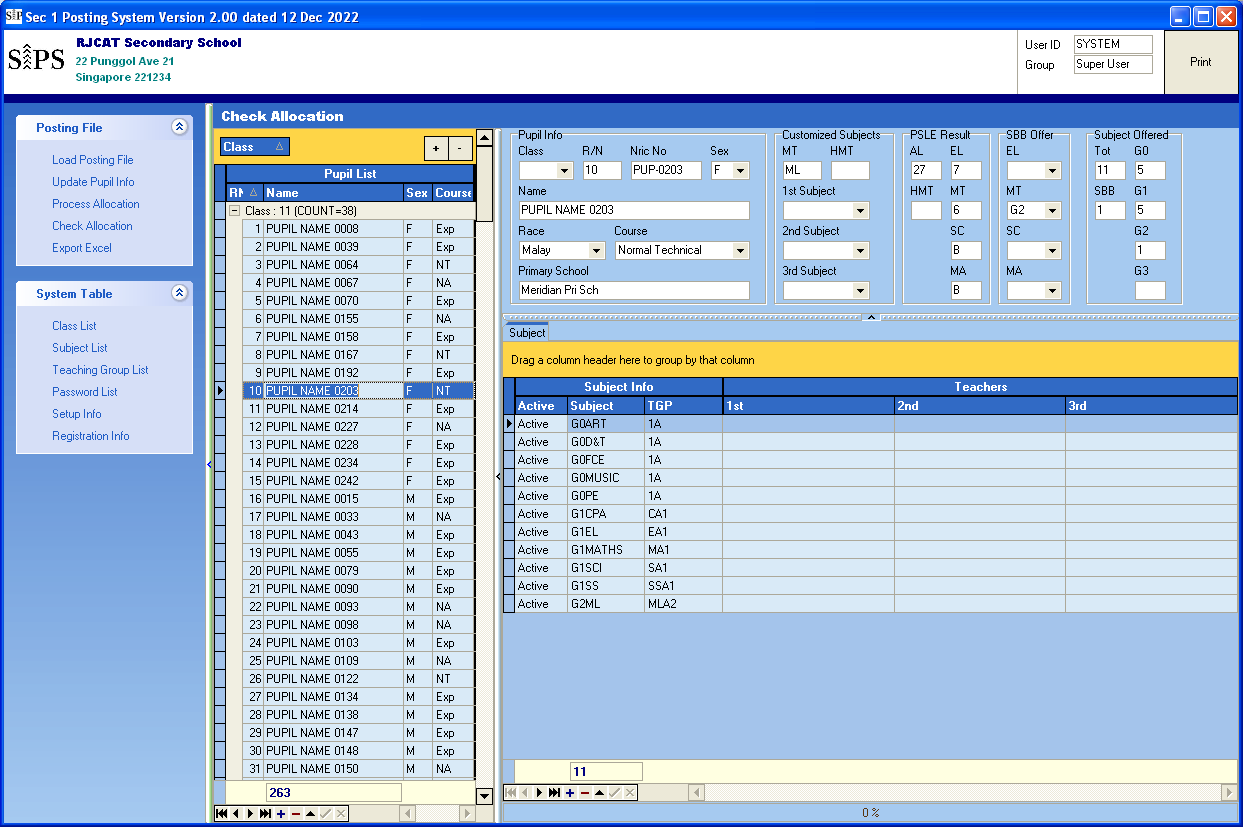 
StepsPoint the studentSelect the SubjectUpdate Subject Teachers (Intact Class & Teaching Group)Menu Access: System Table – Teaching Group List 


StepsPoint the studentSelect the SubjectExport ExcelMenu Access: Posting File – Export Excel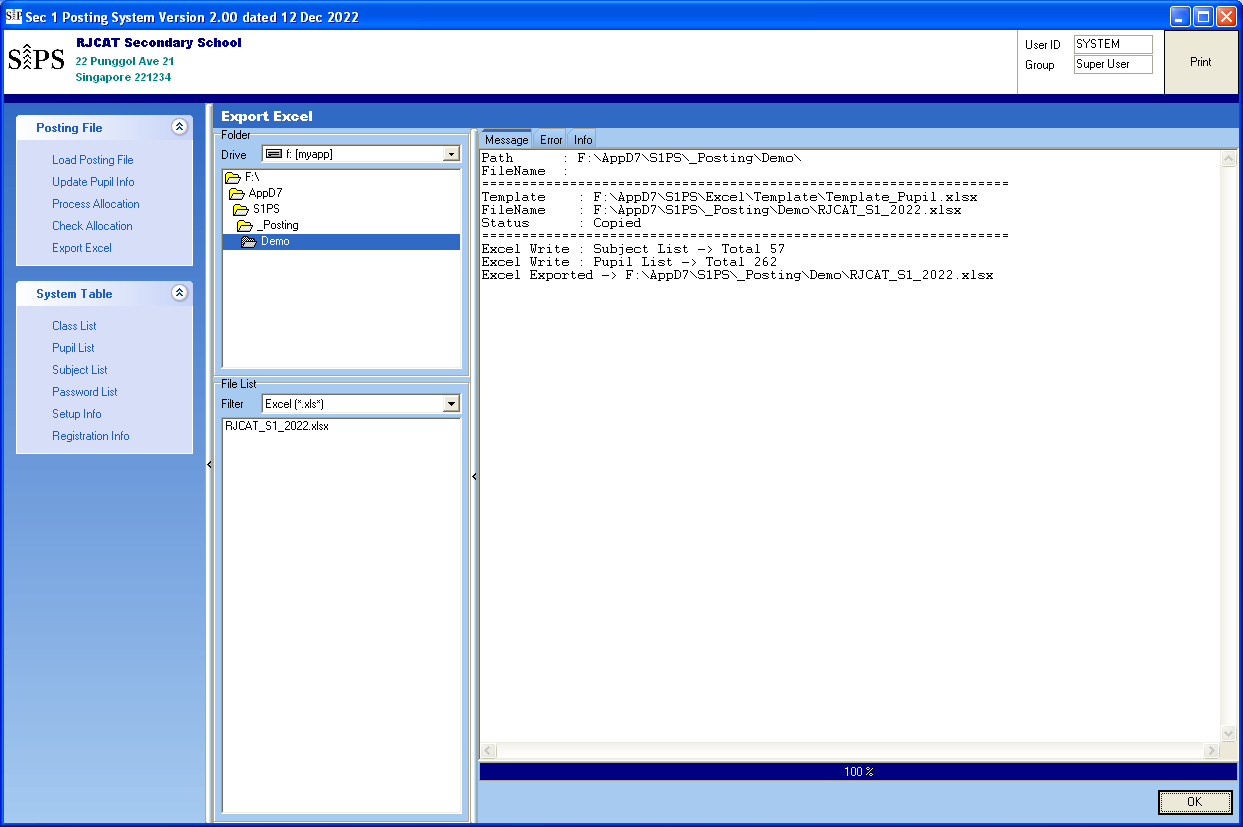 StepsPoint the folderClick “OK”Print ReportAll reports can be save as PDF version.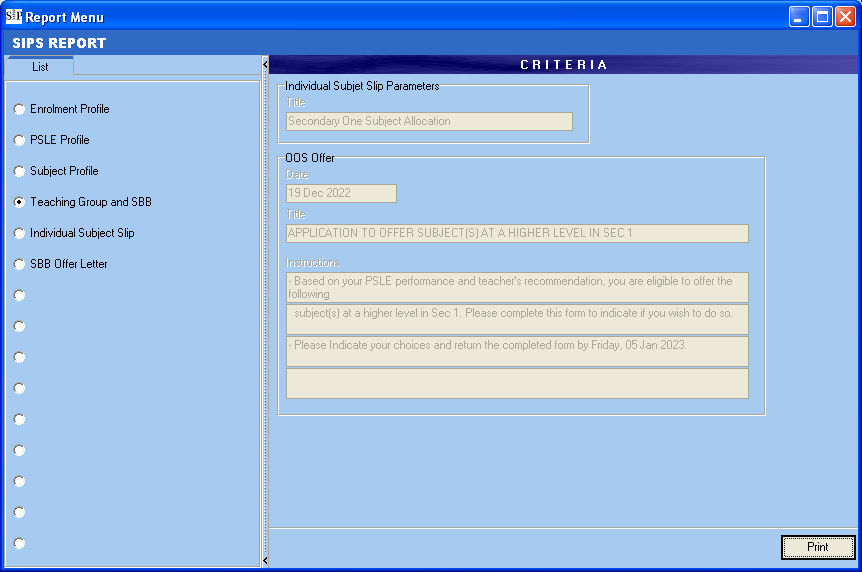 Sample Reports – GG Profile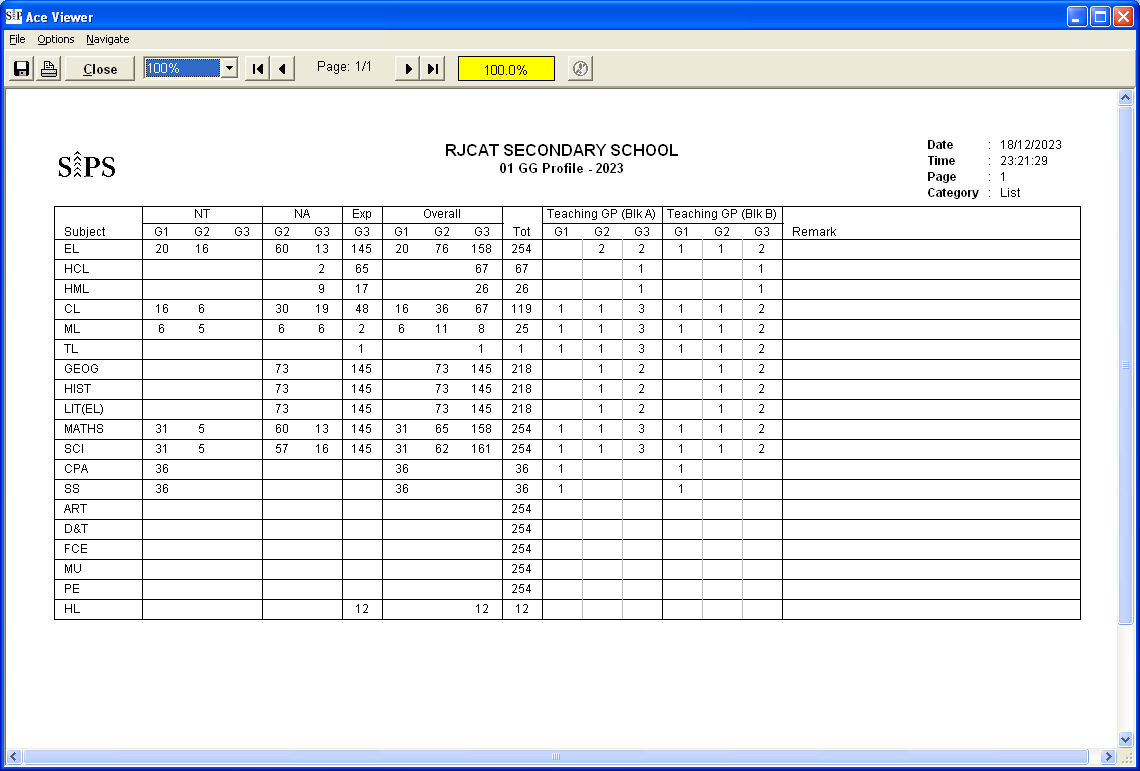 Sample Reports – Combi Profile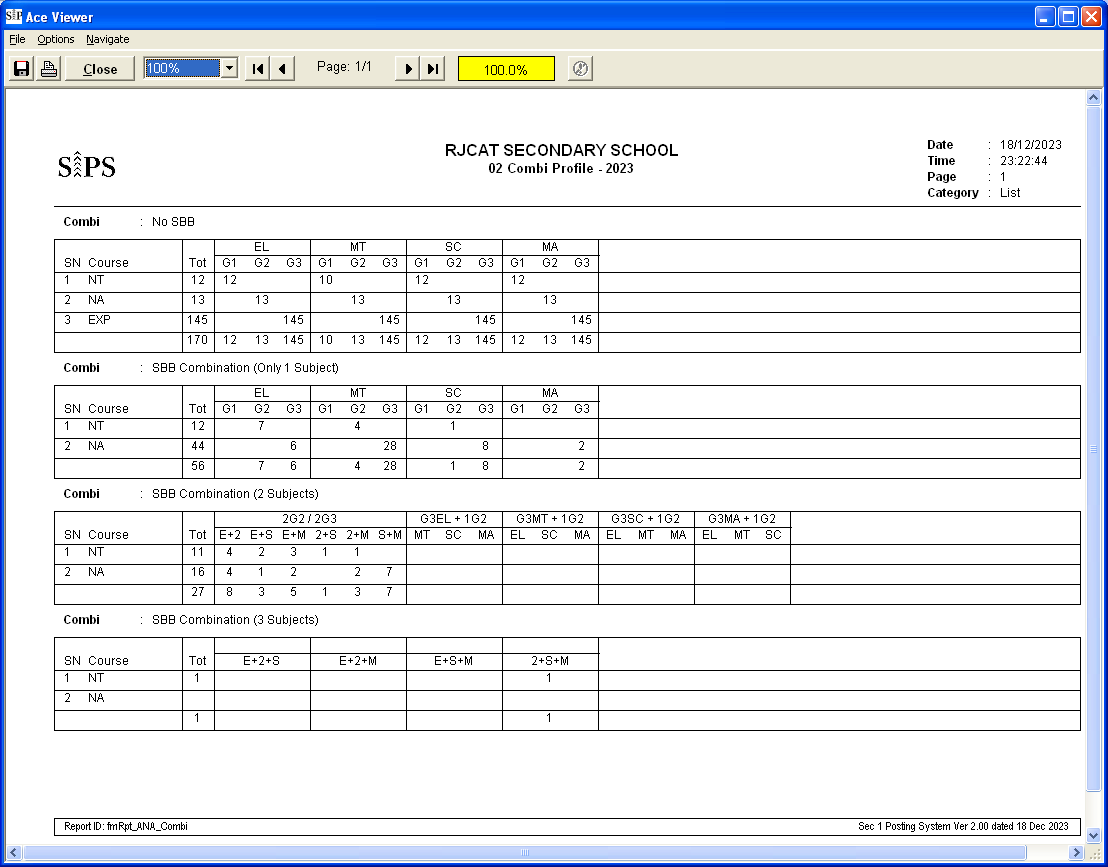 Sample Reports – Enrolment Profile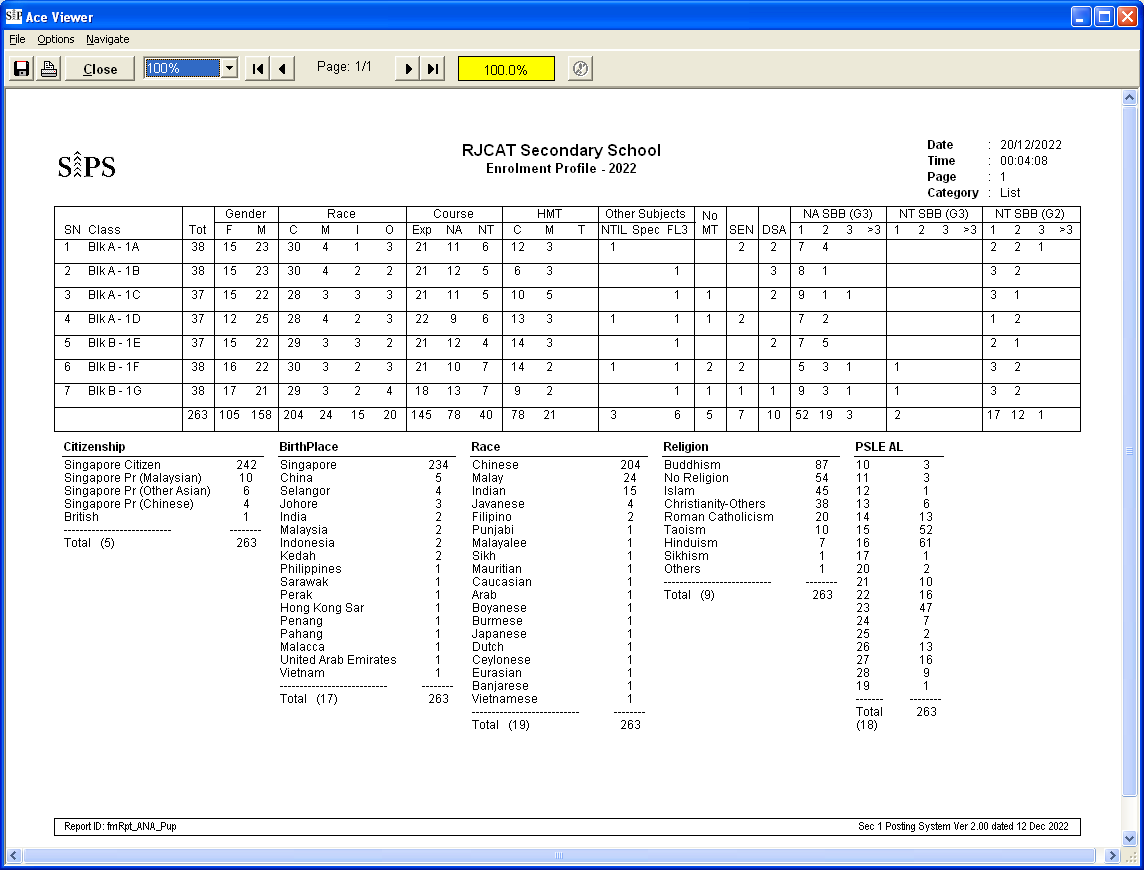 Sample Reports – Class PSLE Profile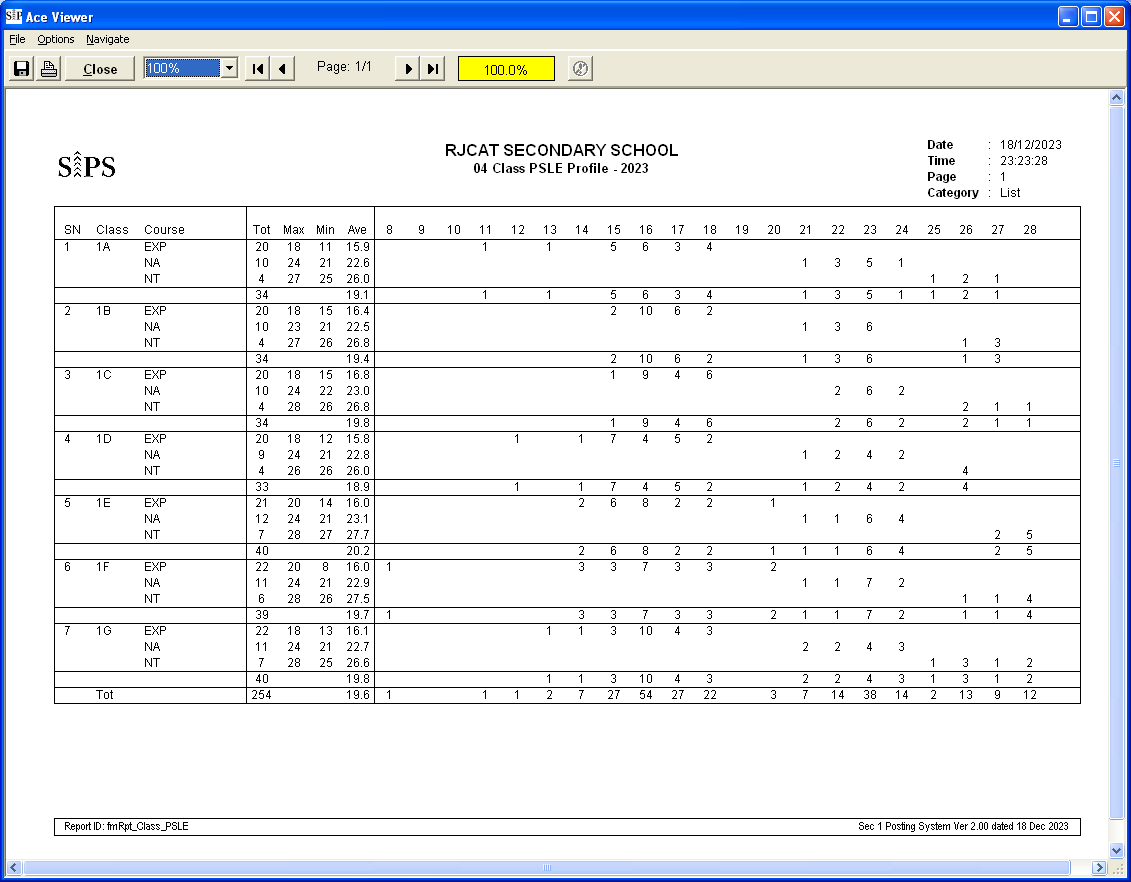 Sample Reports – PSLE Profile 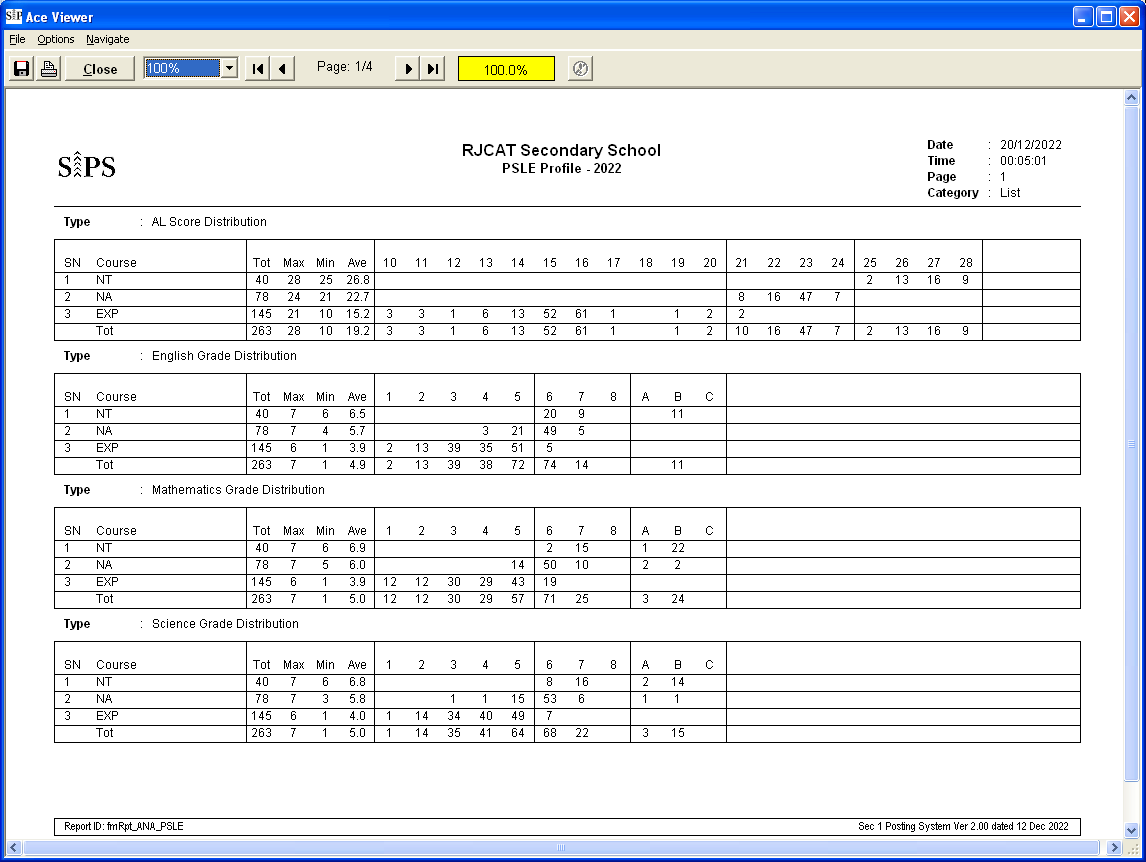 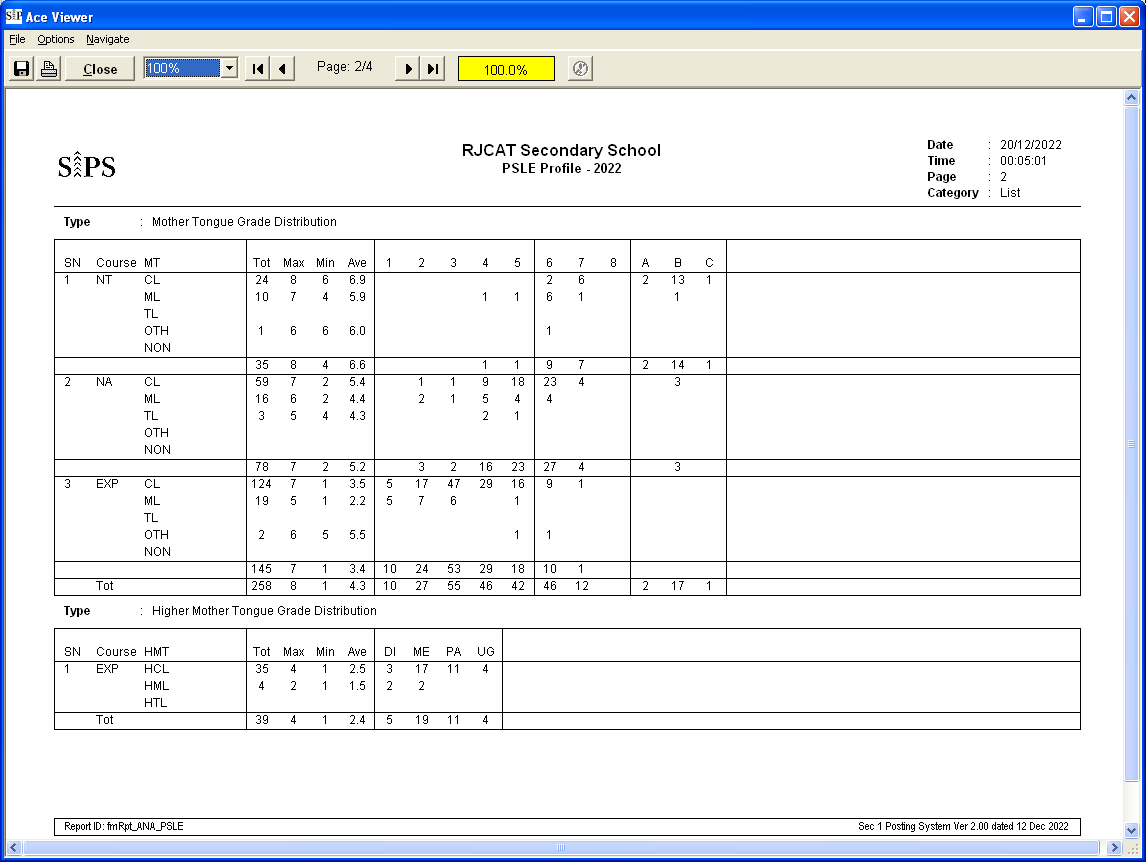 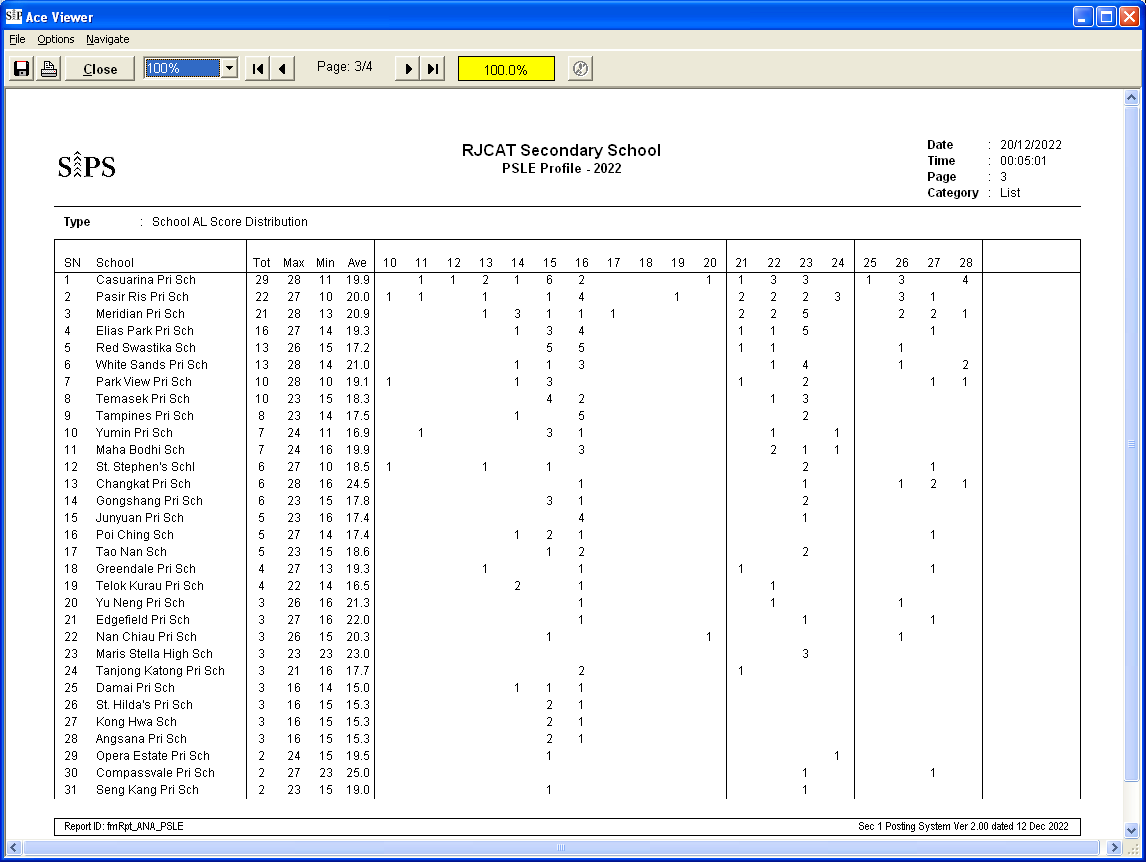 Sample Reports – Subject Profile 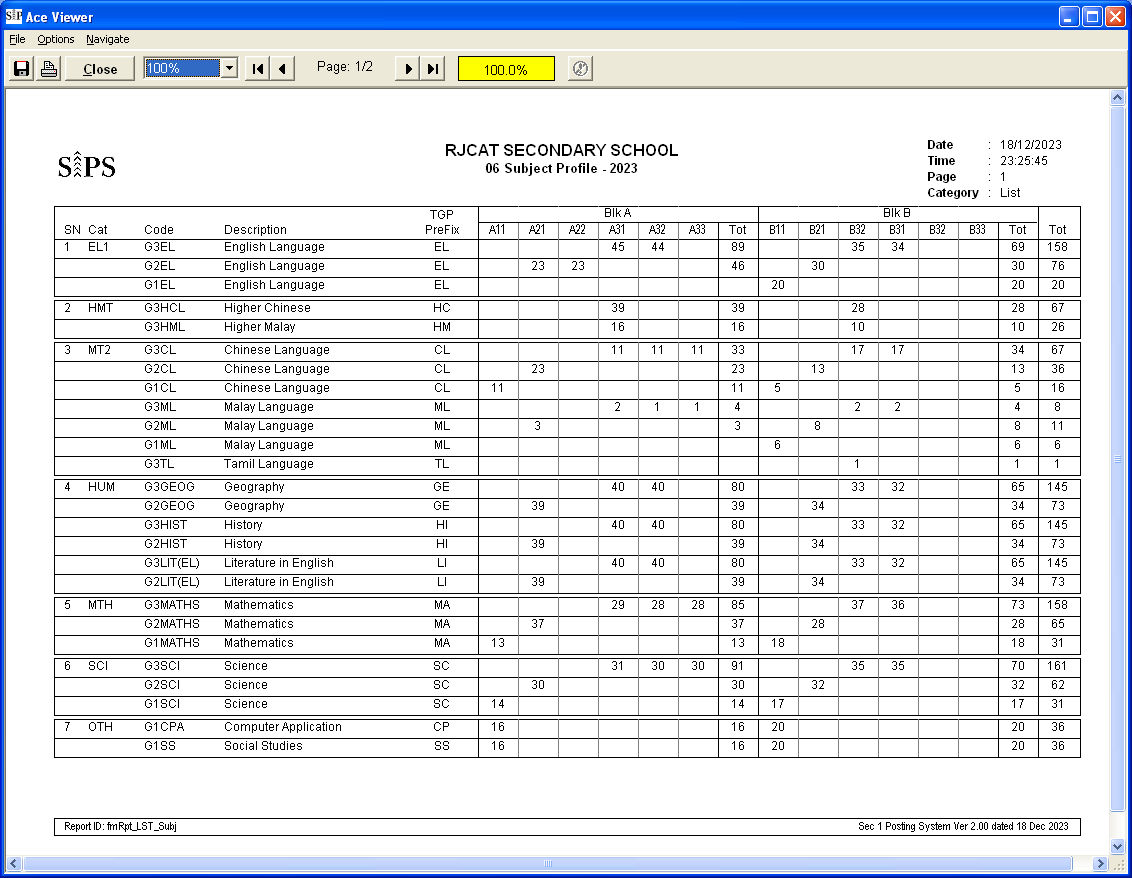 Sample Reports – Teaching Profile 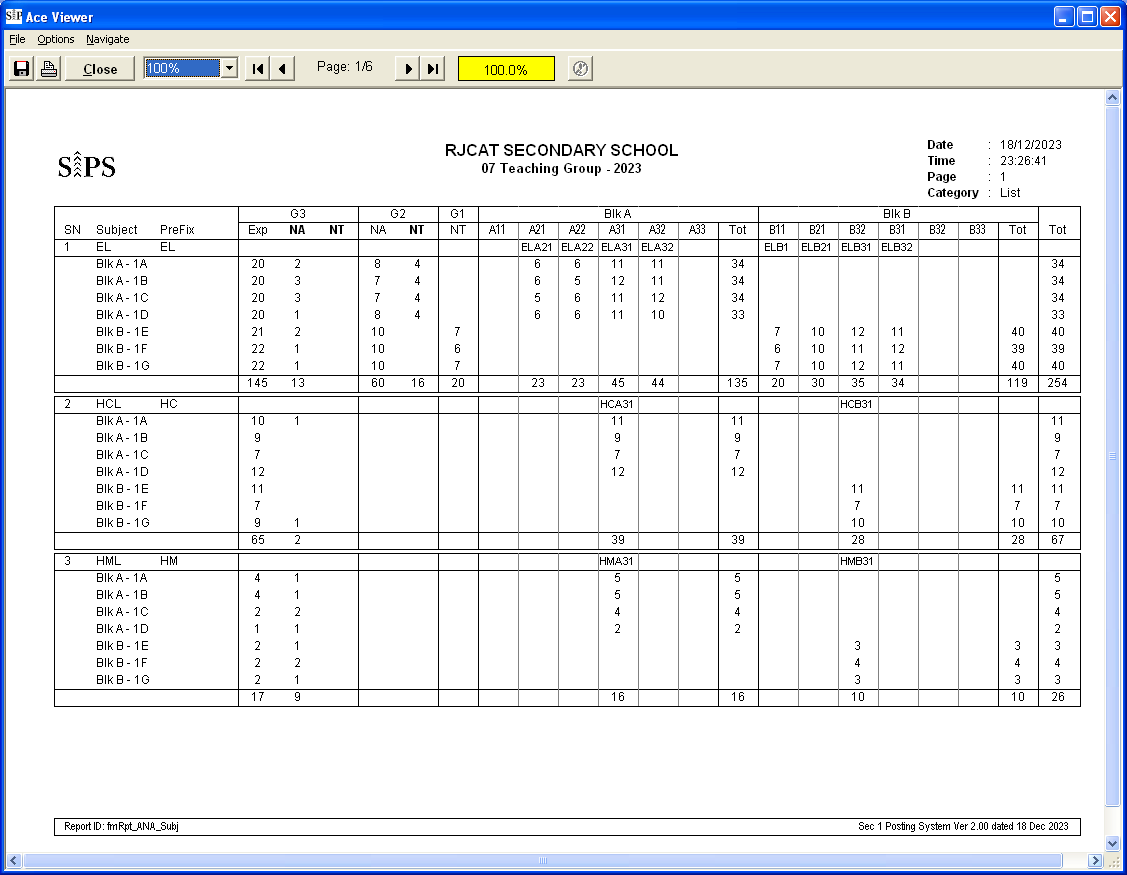 Sample Reports – Individual Subject Slip 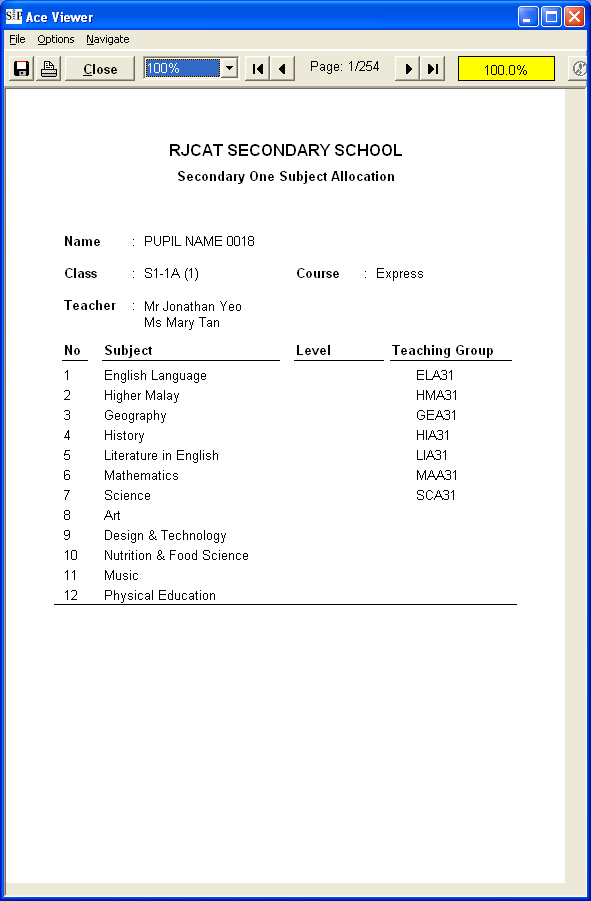 Sample Reports – Subject Profile Sample Reports – Subject Profile 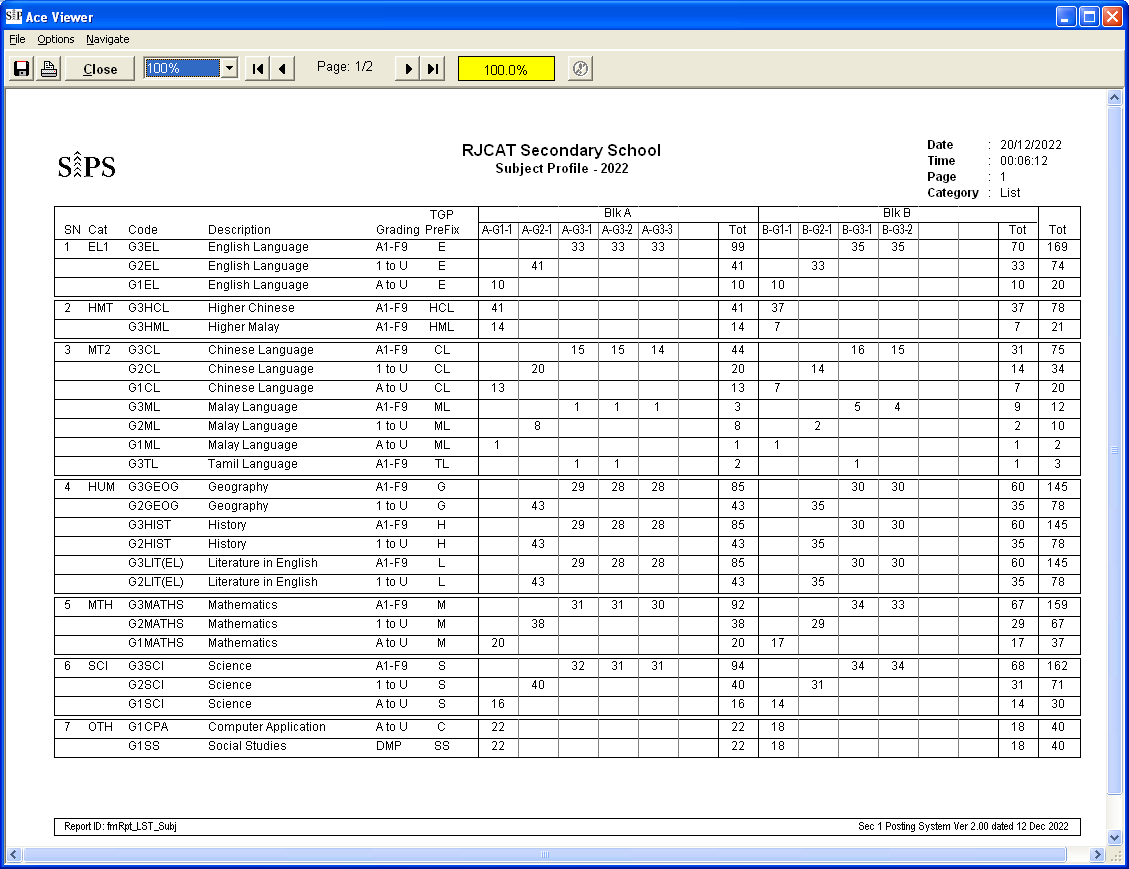 Sample Reports – Teaching Group and SBB 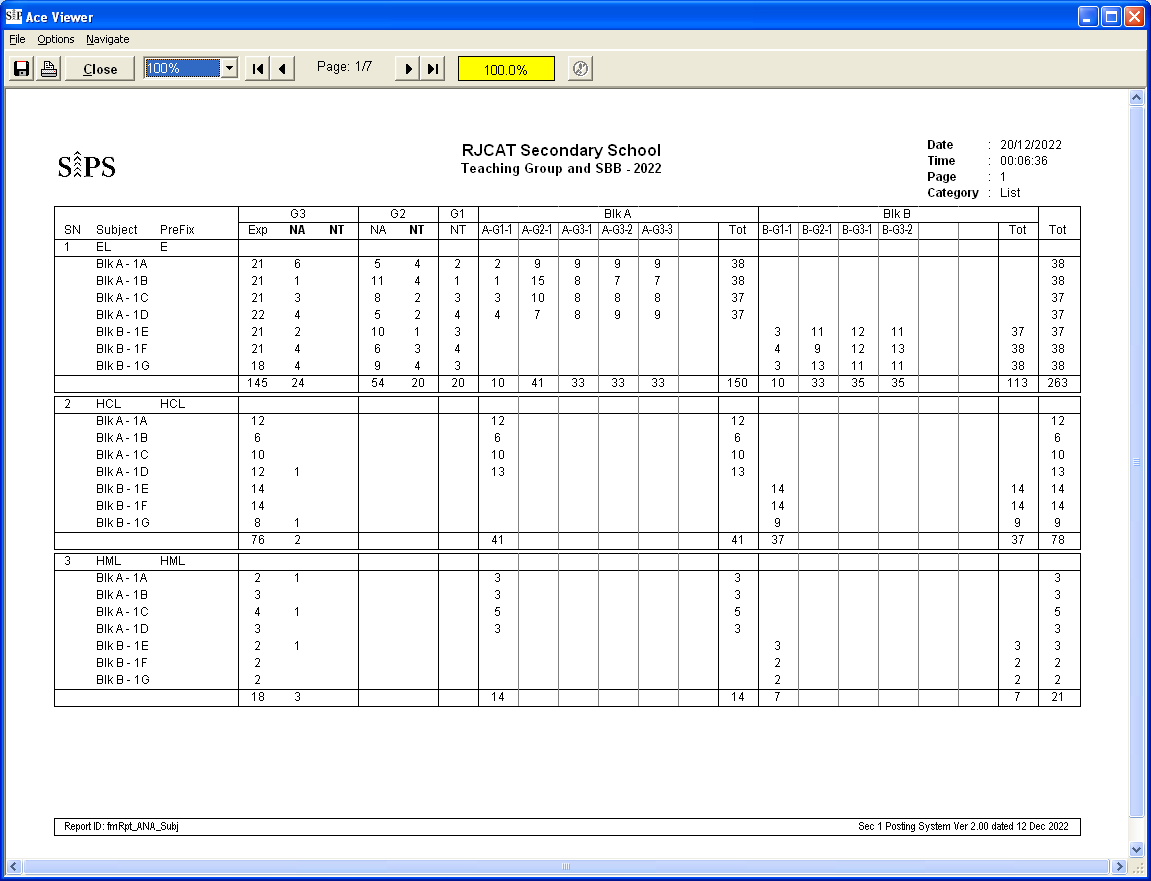 Sample Reports – Individual Subject Allocation Slip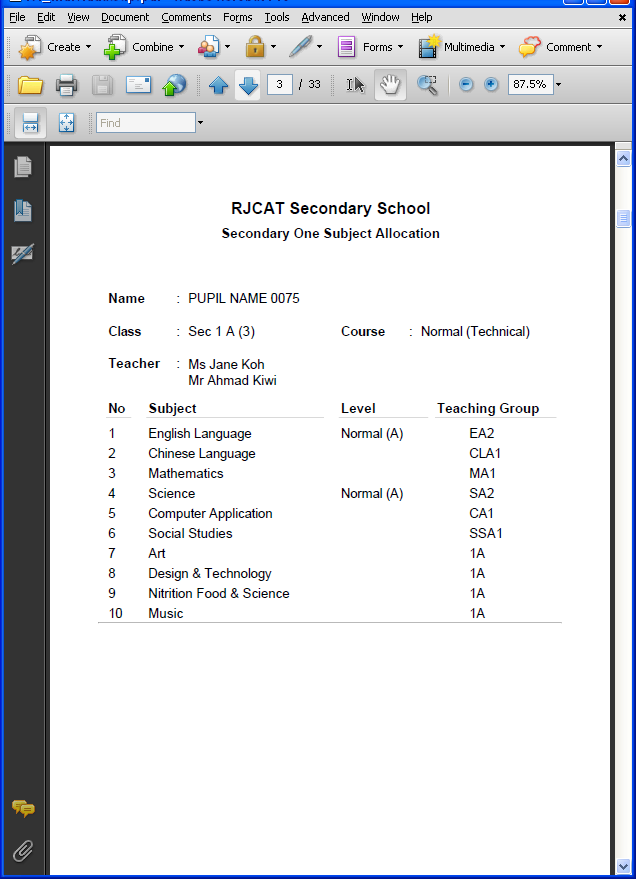 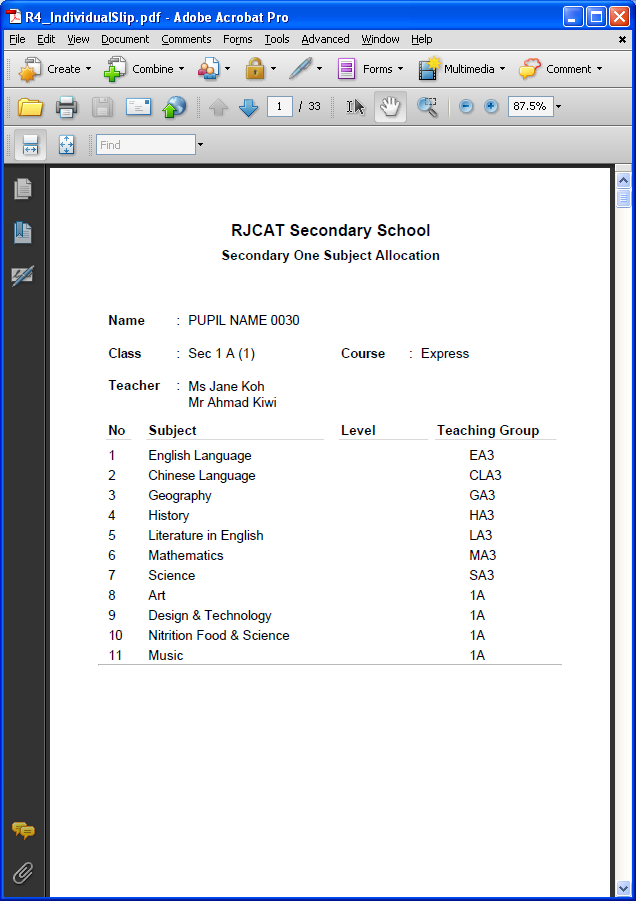 Sample Reports – SBB Offer Letter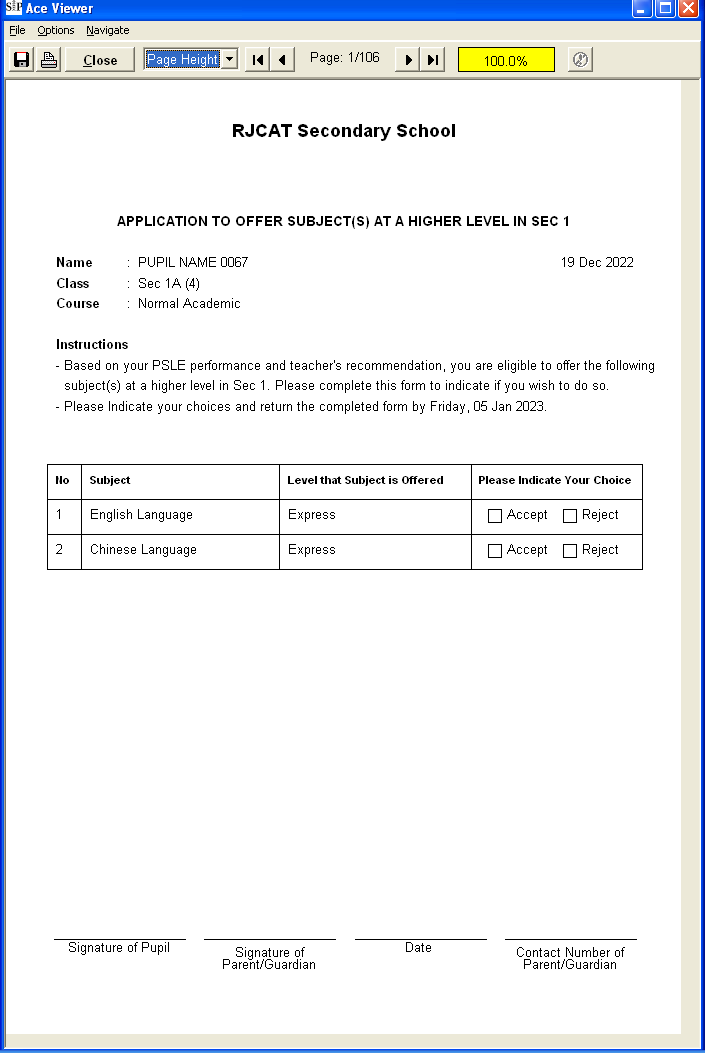 Sample Excel 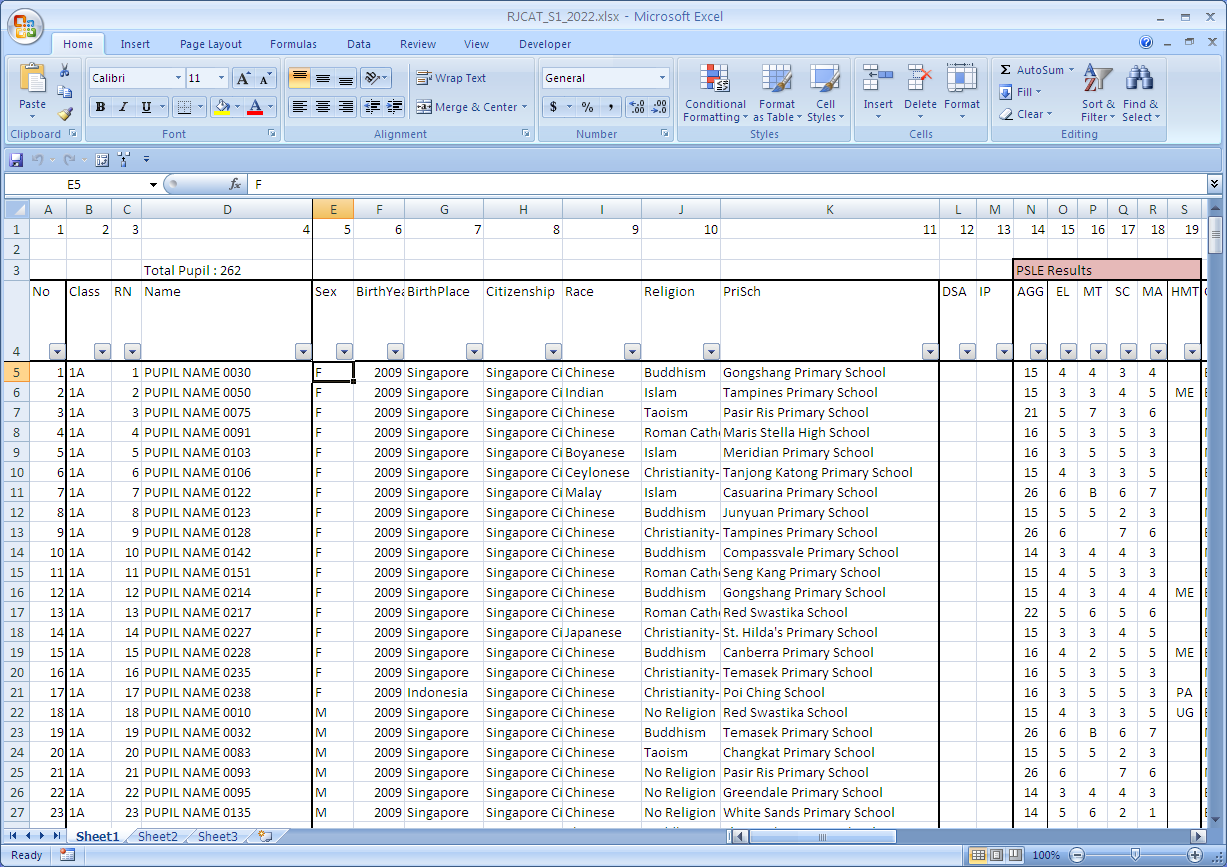 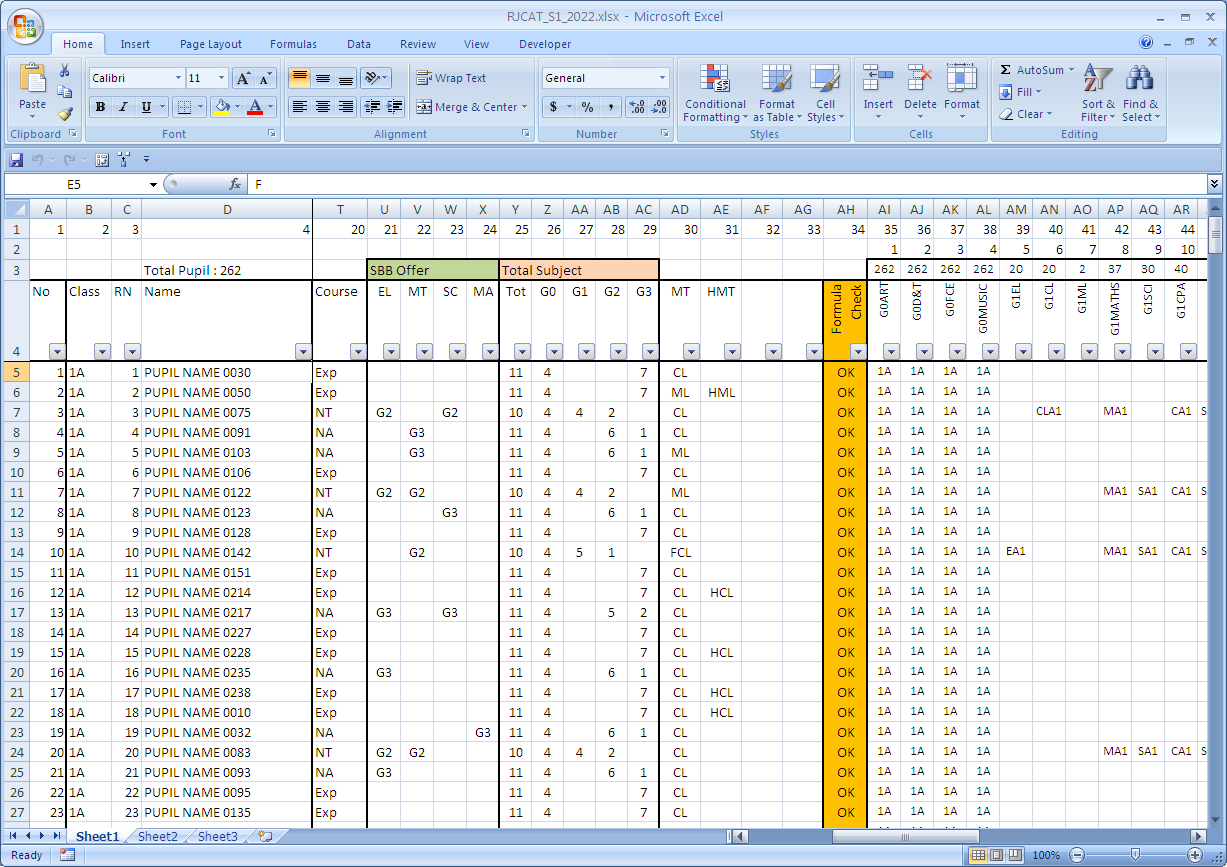 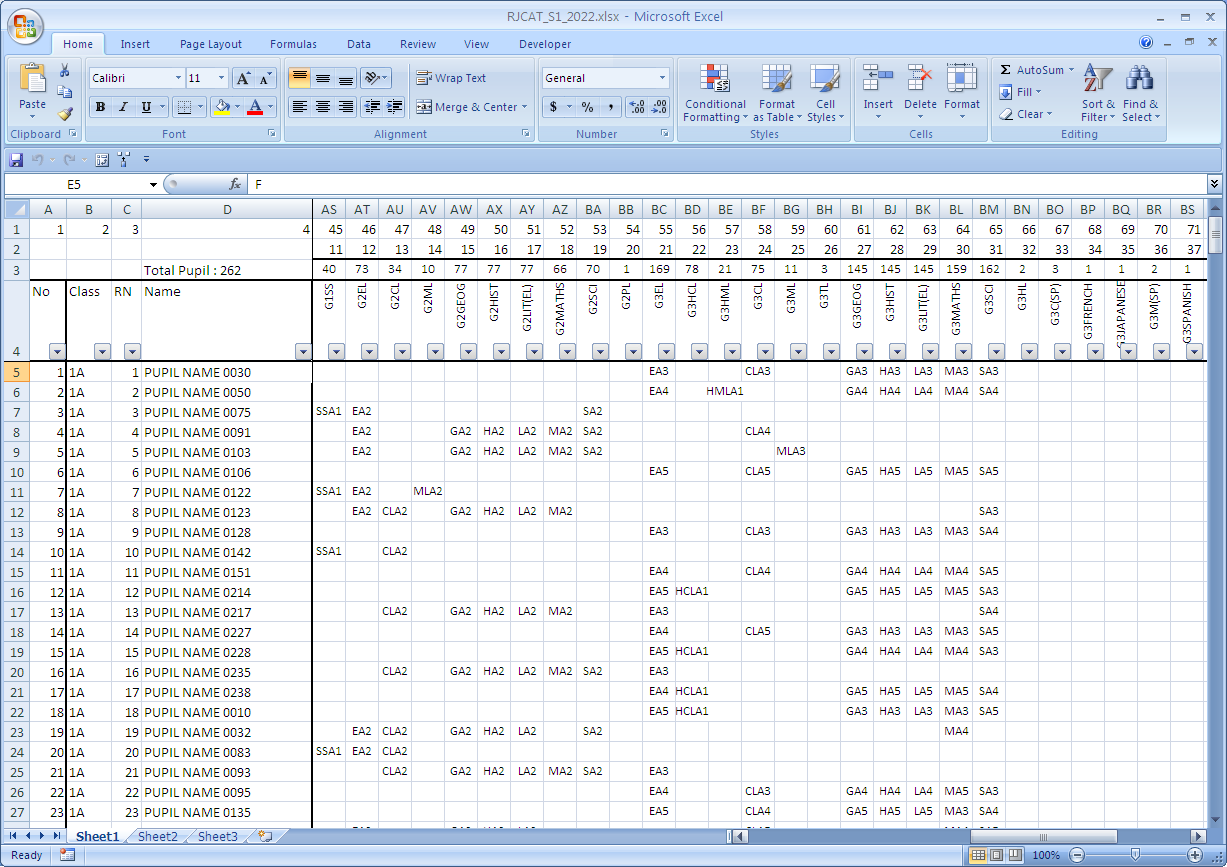 StageDescriptionPre AllocationSetup SBB CriteriaCriteria for offering SBB (EL, MT, SC and MA)Criteria for offering HMT (HCL, HML and HTL)Setup Teaching Group ParametersBlock (A and B)Setup Label DescriptionSetup Sec 1 ClassesClass NameBlock (A and B)Setup Subjects to be offerG0 - Common CurriculumG1 - Normal (Technical) Subjects G2 - Normal (Academic) SubjectsG3 - Express SubjectsOthersSetup up Subject Teaching GroupsAssign Default SubjectsPreliminary Planning
Report needed from School Cockpit: RE_PPS_011Load Data from Sec  1 Mask Posting File (CSV Format)Print GG ProfilePrint Combi ProfilePlan Total Teaching Groups needed for each SubjectAllocationLoad Data from Sec  1 Posting File (CSV Format)Update SEN (S1 to S8)Pre-assign students to a specific Class (Locked)Process AllocationAllocate Class to StudentsAllocate Teaching Group to StudentsPost AllocationAssign Form Teachers to ClassAssign Subject Teachers to Teaching Group SubjectsSubject Print ReportsSubject ProfileTeaching Group and SBBIndividual Student Subject ListExport to Excel